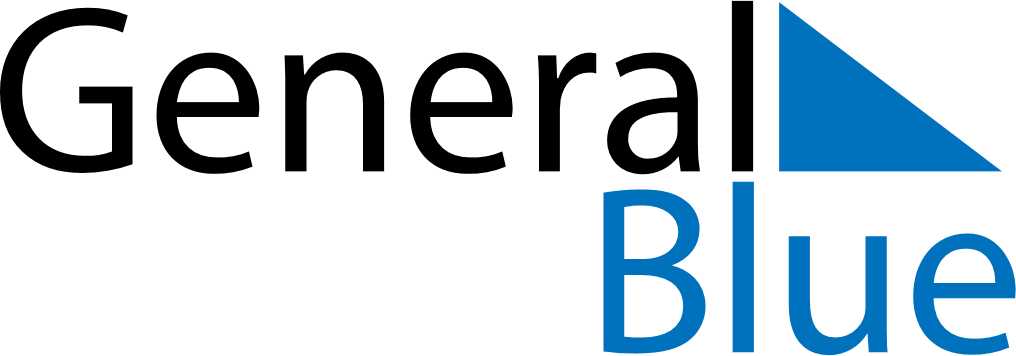 November 2024November 2024November 2024November 2024November 2024November 2024Vohma, Viljandimaa, EstoniaVohma, Viljandimaa, EstoniaVohma, Viljandimaa, EstoniaVohma, Viljandimaa, EstoniaVohma, Viljandimaa, EstoniaVohma, Viljandimaa, EstoniaSunday Monday Tuesday Wednesday Thursday Friday Saturday 1 2 Sunrise: 7:34 AM Sunset: 4:28 PM Daylight: 8 hours and 53 minutes. Sunrise: 7:36 AM Sunset: 4:25 PM Daylight: 8 hours and 48 minutes. 3 4 5 6 7 8 9 Sunrise: 7:39 AM Sunset: 4:23 PM Daylight: 8 hours and 43 minutes. Sunrise: 7:41 AM Sunset: 4:20 PM Daylight: 8 hours and 39 minutes. Sunrise: 7:44 AM Sunset: 4:18 PM Daylight: 8 hours and 34 minutes. Sunrise: 7:46 AM Sunset: 4:16 PM Daylight: 8 hours and 29 minutes. Sunrise: 7:48 AM Sunset: 4:13 PM Daylight: 8 hours and 24 minutes. Sunrise: 7:51 AM Sunset: 4:11 PM Daylight: 8 hours and 20 minutes. Sunrise: 7:53 AM Sunset: 4:09 PM Daylight: 8 hours and 15 minutes. 10 11 12 13 14 15 16 Sunrise: 7:56 AM Sunset: 4:07 PM Daylight: 8 hours and 11 minutes. Sunrise: 7:58 AM Sunset: 4:05 PM Daylight: 8 hours and 6 minutes. Sunrise: 8:00 AM Sunset: 4:02 PM Daylight: 8 hours and 2 minutes. Sunrise: 8:03 AM Sunset: 4:00 PM Daylight: 7 hours and 57 minutes. Sunrise: 8:05 AM Sunset: 3:58 PM Daylight: 7 hours and 53 minutes. Sunrise: 8:07 AM Sunset: 3:56 PM Daylight: 7 hours and 48 minutes. Sunrise: 8:10 AM Sunset: 3:54 PM Daylight: 7 hours and 44 minutes. 17 18 19 20 21 22 23 Sunrise: 8:12 AM Sunset: 3:52 PM Daylight: 7 hours and 40 minutes. Sunrise: 8:14 AM Sunset: 3:51 PM Daylight: 7 hours and 36 minutes. Sunrise: 8:17 AM Sunset: 3:49 PM Daylight: 7 hours and 32 minutes. Sunrise: 8:19 AM Sunset: 3:47 PM Daylight: 7 hours and 28 minutes. Sunrise: 8:21 AM Sunset: 3:45 PM Daylight: 7 hours and 24 minutes. Sunrise: 8:23 AM Sunset: 3:43 PM Daylight: 7 hours and 20 minutes. Sunrise: 8:25 AM Sunset: 3:42 PM Daylight: 7 hours and 16 minutes. 24 25 26 27 28 29 30 Sunrise: 8:28 AM Sunset: 3:40 PM Daylight: 7 hours and 12 minutes. Sunrise: 8:30 AM Sunset: 3:39 PM Daylight: 7 hours and 9 minutes. Sunrise: 8:32 AM Sunset: 3:37 PM Daylight: 7 hours and 5 minutes. Sunrise: 8:34 AM Sunset: 3:36 PM Daylight: 7 hours and 2 minutes. Sunrise: 8:36 AM Sunset: 3:35 PM Daylight: 6 hours and 58 minutes. Sunrise: 8:38 AM Sunset: 3:33 PM Daylight: 6 hours and 55 minutes. Sunrise: 8:40 AM Sunset: 3:32 PM Daylight: 6 hours and 52 minutes. 